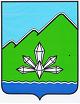 АДМИНИСТРАЦИЯ   ДАЛЬНЕГОРСКОГО  ГОРОДСКОГО   ОКРУГА ПРИМОРСКОГО КРАЯ РАСПОРЯЖЕНИЕ  14 апреля 2015 г.                            г. Дальнегорск                         №   91-ра
Об утверждении перечня должностей муниципальной службыв администрации Дальнегорского городского округа, замещение которых влечёт за собой размещение сведений о доходах, расходах, об имуществе и обязательствах имущественного характера на официальном сайте Дальнегорского городского округа и (или) их предоставление средствам массовой информацииВ соответствии с Указом Президента Российской Федерации от 08 июля 2013 года № 613 «Вопросы противодействия коррупции», Федеральными законами от 25 декабря 2008 года № 273-ФЗ «О противодействии и коррупции», от 03 декабря 2012 года № 230-ФЗ «О контроле за соответствием расходов лиц, замещающих государственные должности, и иных лиц их доходам», решением Думы Дальнегорского городского округа от 27 ноября 2014 года № 306 «О Порядке размещения сведений о доходах, расходах, об имуществе и обязательствах имущественного характера отдельных категорий лиц и членов их семей на официальном сайте Дальнегорского городского округа и предоставления этих сведений средствам массовой информации для опубликования», руководствуясь Федеральным законом от 06 октября 2003 года № 131-ФЗ «Об общих принципах организации местного самоуправления в Российской Федерации», Уставом Дальнегорского городского округа: 1. Утвердить   перечень   должностей  муниципальной   службы в администрации Дальнегорского городского округа,  замещение которых влечёт за собой размещение сведений о своих доходах,  расходах, об  имуществе  и   обязательствах имущественного характера, а также сведений о  доходах,  расходах, об    имуществе и обязательствах  имущественного  характера  своих  супруги (супруга) и  несовершеннолетних детей на официальном сайте Дальнегорского городского округа и (или) их предоставление средствам массовой информации (прилагается).2. Настоящее распоряжение подлежит размещению на официальном сайте Дальнегорского городского округа. Глава Дальнегорского                                                            городского  округа                                                                                         И.В.Сахута   УТВЕРЖДЕН   распоряжением администрацииДальнегорского городского округа от   14.04.2015    №  91-раПеречень   должностей  муниципальной   службыв администрации Дальнегорского городского округа,  замещение которых влечёт за собой размещение сведений о своих доходах,  расходах, об  имуществе  и   обязательствах имущественного характера, а также сведений о  доходах,  расходах, об    имуществе и обязательствах  имущественного  характера  своих  супруги (супруга) и  несовершеннолетних детей на официальном сайте Дальнегорского городского округа и (или) их предоставление средствам массовой информацииВысшие и главные должности муниципальной службы администрации Дальнегорского городского округа:- первый заместитель главы администрации городского округа;- заместитель главы администрации городского округа;- начальник  управления;- начальник отдела.2. Ведущие и старшие должности муниципальной службы в следующих отделах администрации Дальнегорского городского округа:2.1. Отдел экономики и поддержки предпринимательства:- заместитель начальника отдела;- главный специалист 1 разряда (вопросы охраны труда);- главный специалист 1 разряда (по осуществлению муниципальных закупок);- главный специалист 1 разряда (по осуществлению контрольных мероприятий в сфере торговли и сельского хозяйства);- главный специалист 2 разряда  (по вопросам поддержки предпринимательства);- старший специалист 1 разряда (по вопросам поддержки предпринимательства).2.2. Отдел жизнеобеспечения.- заместитель начальника отдела;- главный специалист 2 разряда (муниципальный жилищный контроль);- старший специалист 1 разряда (по вопросам предоставления транспортных услуг населению и организациям);- старший специалист 1 разряда (по вопросам постановки граждан на учет в качестве нуждающихся в жилых помещениях).2.3. Отдел архитектуры и строительства:- главный специалист 2 разряда;- ведущий специалист 1 разряда.